Codes (leave blank for Present)  NON-PASSERINES		           Code   No.         PASSERINES		               Code   No.    	    PASSERINES	                                 Code  No.If Species in BOLD are seen a “Rare Bird Record Report” should be submitted.IT IS IMPORTANT THAT ONLY BIRDS SEEN WITHIN THIS SUBURB ARE RECORDED ON THIS LIST.  IF YOU SEE BIRDS OUTSIDE THIS SUBURB PLEASE MARK ACCORDINGLY OR PREFERABLY USE A SEPARATE LIST.Please return this sheet on completion to Birds SA Database Co-ordinator (Brian Blaylock) for inclusion in the database.Email to: secretary@birdssa.asn.au or post to: Birds SA c/- SA Museum, North Terrace, Adelaide, SA, 5000COROMANDEL VALLEY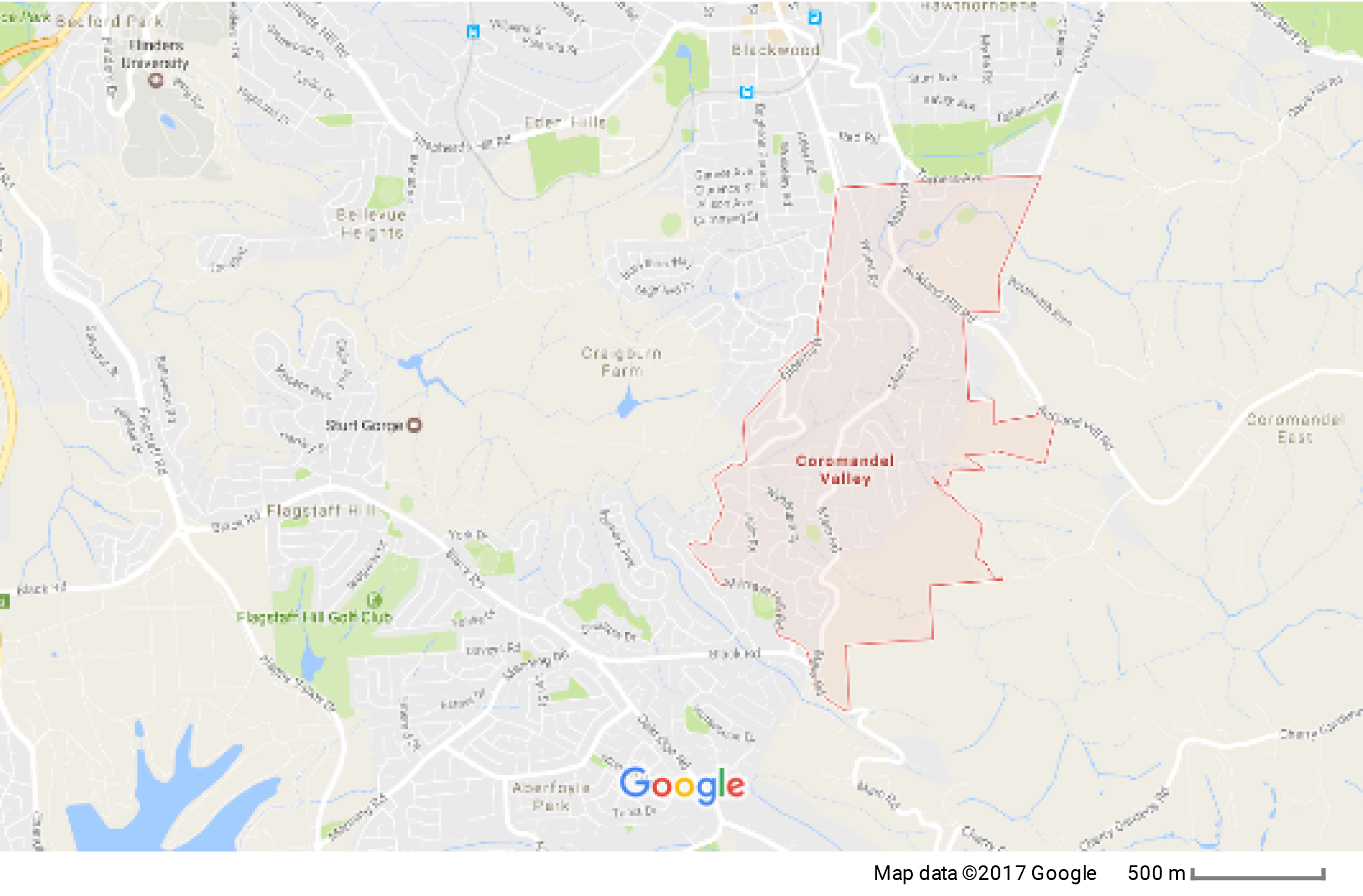 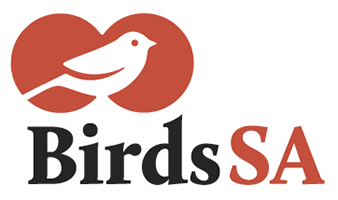 birdssa.asn.auChecklist forCOROMANDEL VALLEYChecklist forCOROMANDEL VALLEYChecklist forCOROMANDEL VALLEYbirdssa.asn.au-35.04389 °N  138.62278 °Eor new  ……………. …………..35°02’38” S  138°37’22” E…………… ……………..54  283169 6119506…  ………  …………Observers: ..………………………………………………………………....……………………………………………………………………………….Observers: ..………………………………………………………………....……………………………………………………………………………….Phone: (H)  ……………………………… (M)  …………………………………Email:   …………..……………………………………………………Phone: (H)  ……………………………… (M)  …………………………………Email:   …………..……………………………………………………Date:  ……..………………………….      Start Time: ………………………    End Time:   ………………………Date:  ……..………………………….      Start Time: ………………………    End Time:   ………………………Date:  ……..………………………….      Start Time: ………………………    End Time:   ………………………Date:  ……..………………………….      Start Time: ………………………    End Time:   ………………………D = DeadH = HeardO = OverheadB = BreedingB1 = MatingB2 = Nest BuildingB3 = Nest with eggsB4 = Nest with chicksB5 = Dependent fledglingsB6 = Bird on nestManed DuckWhite-throated Treecreeper*European Greenfinch*MallardSuperb Fairywren*European GoldfinchPacific Black DuckEastern SpinebillGrey TealCrescent Honeyeater Australian White IbisNew Holland Honeyeater White-faced HeronBlack-chinned HoneyeaterLittle Pied CormorantWhite-naped HoneyeaterLittle Black CormorantLittle WattlebirdBlack-shouldered KiteRed WattlebirdLittle EagleNoisy MinerWedge-tailed EagleWhite-plumed HoneyeaterBrown GoshawkSpotted PardaloteCollared SparrowhawkStriated PardaloteAustralian CrakeWhite-browed ScrubwrenDusky MoorhenWeebillEurasian CootBrown ThornbillSpur-winged Plover (Masked Lapwing)Buff-rumped ThornbillSilver GullYellow-rumped Thornbill*Feral PigeonYellow Thornbill*Spotted DoveStriated ThornbillCommon BronzewingWhite-browed BabblerCrested PigeonDusky WoodswallowPeaceful DoveAustralian MagpieHorsfield's Bronze CuckooBlack-winged Currawong (Grey Currawong)Eastern Barn OwlBlack-faced CuckooshrikeSouthern BoobookEastern Shriketit (Crested Shriketit)Tawny FrogmouthAustralian Golden WhistlerLaughing KookaburraRufous WhistlerSacred KingfisherGrey ShrikethrushNankeen KestrelWillie WagtailAustralian HobbyGrey FantailPeregrine FalconMagpielark Yellow-tailed Black CockatooLittle RavenGalah*Eurasian SkylarkLittle CorellaLittle GrassbirdSulphur-crested CockatooSilvereyeRed-rumped ParrotTree MartinAdelaide Rosella (Crimson Rosella)Welcome SwallowEastern RosellaAustralian Reed WarblerRainbow Lorikeet*Common StarlingMusk Lorikeet*Common BlackbirdPurple-crowned LorikeetMistletoebird*House Sparrow Red-browed FinchAustralian Pipit